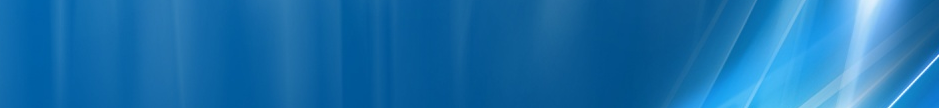 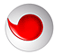 Acoperirea acestei statii a fost efectuata târziu, pe durata verii 2006… însa chiar si asa, s-ar putea sa fi fost primii care sa aduca semnal în Politehnica ! Insa acum sunt singurii care acopera si cu 3G aici.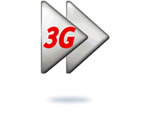 SW configuration Când vei iesi la suprafata esti obligat sa faci un LU catre LAC 11110, pentru ca vei fi preluat de site-urile 4591 Call-Center Leu sau 4000 Temporar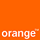 Si Orange s-a lansat foarte târziu aici, aparent abia prin 2007...HW equipmentBTS Alcatel M4M	       | Evolium A910		         | 2 TRXDa, este foarte posibil sa fi ramas montat acest mai vechi model de microcell Evolium, din moment ce site-ul a fost lansat abia în 2007 si i-au bagat un M4M – echipament swapuit (aproape exterminat) de ani buni pe microcelulele outdoor. Vad ca are EDGE, dar nu am gasit pe nicaieri confirmatia ca un M4M nu ar suporta EDGE !SW configurationHalf-Rate în aceasta statie, era 17H30 si nu extrem de multa lume...Cât despre LAC-uri, Orange este singurul operator care nu necesita un LU : la suprafata esti full LAC 100 !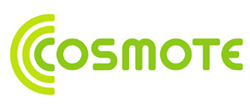 Cei de la Cosmote au început acoperirea metroului (abia) prin primavara 2007, si terminând-o în mod oficial la mijlocul lunii iulie al aceluiasi an. Politehnica a primit semnal probabil la începutul verii 2007SW configurationCând vei iesi la suprafata o sa fii obligat sa faci un Location Update, catre LAC 7040BCCHAfiseazaLACCIDTRXDiverse61Politehnica11142310412H55, H612Ter  0CRO 6WCDMA   149LAC  32022CID 31041Cells 10 + 1CID lung  209877313RNC id 3202BA_List BA_List 11 / 18 / 37 / 39 / 53 / 58 / 61Eroilor BCCH 58      |       Lujerului BCCH ?Iesirea la suprafata se va face pe BCCH 39 de la apropiatul 4591 Call-Center Leu sau daca nu pe BCCH 18 (si mai putin 11) de la temporarul 4000 de lânga AFI Cotroceni, sau eventual (însa mai putin probabil) pe BCCH 37 de la microcell-ul 4568 LeuRAM-111 dBmRAR2Test 7 EAHC B  |  2Ter 0T321240BSIC 27  /  RLT 16MTMS-TXPWR-MAX-CCH5     |33 dBmPRP2DSF45BABS-AG-BLKS-RES1CNCCCH configuration0     |Not CombinedRAI1RAC6CRH8BCCHLACCIDTRXDiverseDiverse6810069112No FH|   68 / 124EDGE RAM -109 dBmBA_List BA_List 64 / 65 / 67 / 70 / 71 / 72 / 73 / 78 / 79 / 80 / 81 / 82 / 83 / 85 / 86Eroilor BCCH 85      |       Lujerului BCCH ?Ce o-r face cu un BA_List asa de lung nu se stie, la cât de prost acopera în plus zona asta de la APACA ! Pâna la urma doar 3 BCCH-uri sunt indispensabile : BCCH 65 de la BI_539 Vasile Milea (camuflatul) si BCCH 81 de la BI_120 Suburb_15 / Rectorzat Politehnica. Probabil ca mai declara ei si un mic BCCH 78 de la BI_153 Palatul Cotroceni... iar restul e doar ca sa fie acolo ! Si odata cu viitoarea lansare a noului microcell fixat deasupra iesirii din metrou chiar ca BA_Listu’ asta nu o sa mai serveasca la nimic...Test 7EA  C   |  2Ter 0RAR2T321260BSIC 16  |  RLT 20MTMS-TXPWR-MAX-CCH5     |33 dBmPRP5DSF18BABS-AG-BLKS-RES3CNCCCH configuration0     |Not CombinedRAI103CRH10RAC1BCCHLACCIDTRXDiverseDiversee1070209609SFHH975 – H1001TA 13RAM 111  –  CRO 30BA_List BA_List e4 / e9 / e12 / e15 / e16 / e17 / e18 / e20   |    512 / 514 / 515 / 520 / 522 / 530 / 532 / 534Eroilor BCCH e12 (S8)      |       Lujerului BCCH ?Când vrei sa iesi la suprafata vei fi preluat, fara prea mari ezitari, de BCCH e18 / 514 de la BU238 Milea / Facultatea de Electronica – care la gura metroului îti baga tranquillement un RxLevel de -30 dBm ! Si eventual ar mai fi si sectorul care emite catre Leu de la BU243 UPBUC (Rectorat Politehnica). BA_Listurile Cosmote sunt foarte lungi pentru ca o celula nu acopera o singura statie, ci mai multe !RAR4Test 7EAHC  |  2Ter MB2T321240BSIC 31  |  RLT 28MTMS-TXPWR-MAX-CCH5     |33 dBmPRP4DSF22BABS-AG-BLKS-RES2CNCCCH configuration0     |Not CombinedRAI1RAC4CRH10